Name _________________________________Class________________________Identify Criteria and Constraints for solving this problem?Problem: ______________________________________________________________________________________________________________________________________________________________________________________________________________________________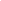 Draw your design and plan